نماذج و صور من تفعيل أسبوع الفضاء إعداد رائدة النشاط : صباح السبيعي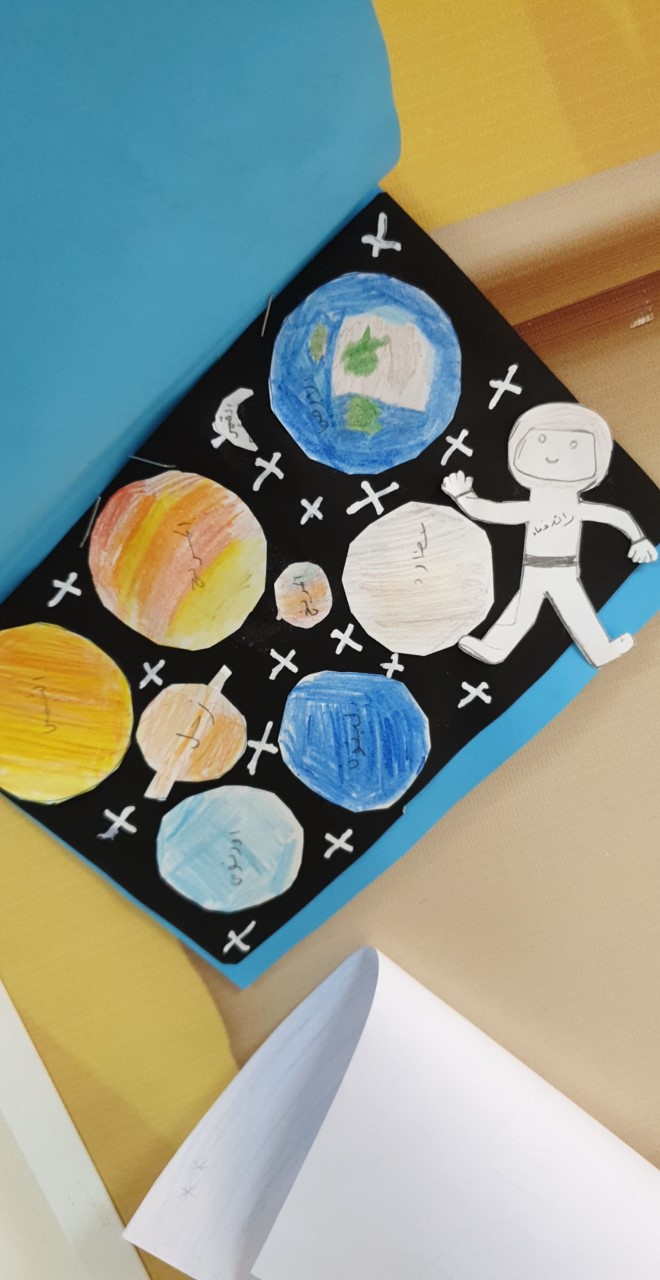 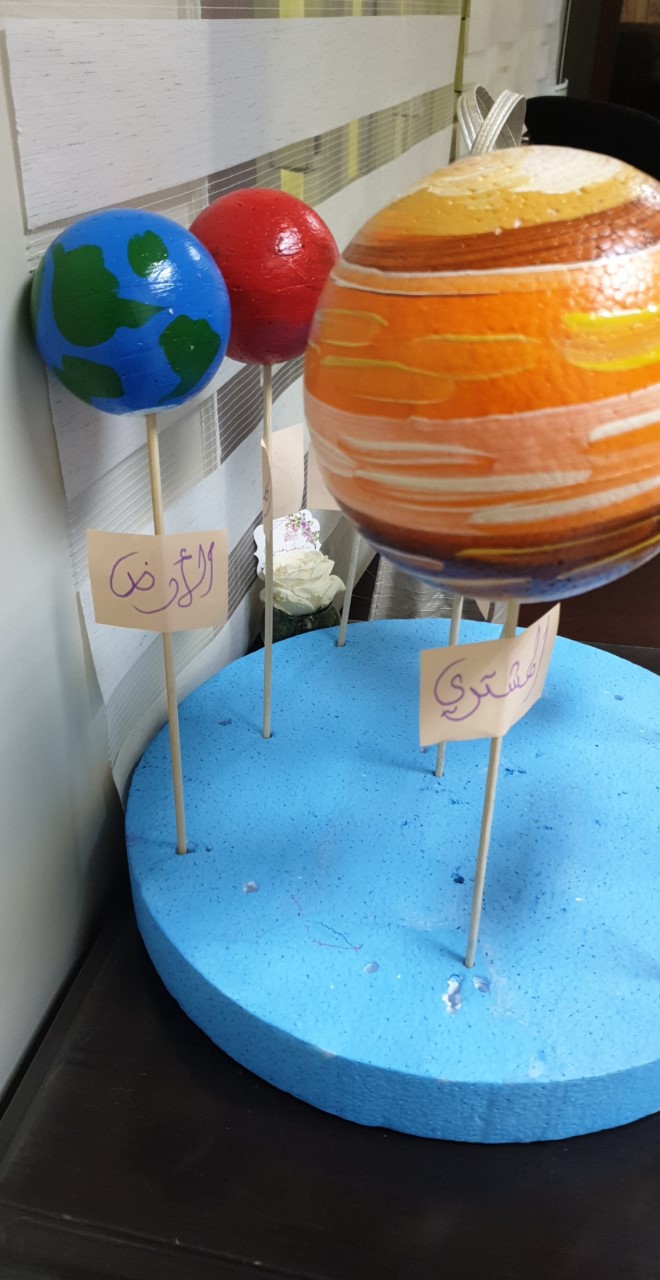 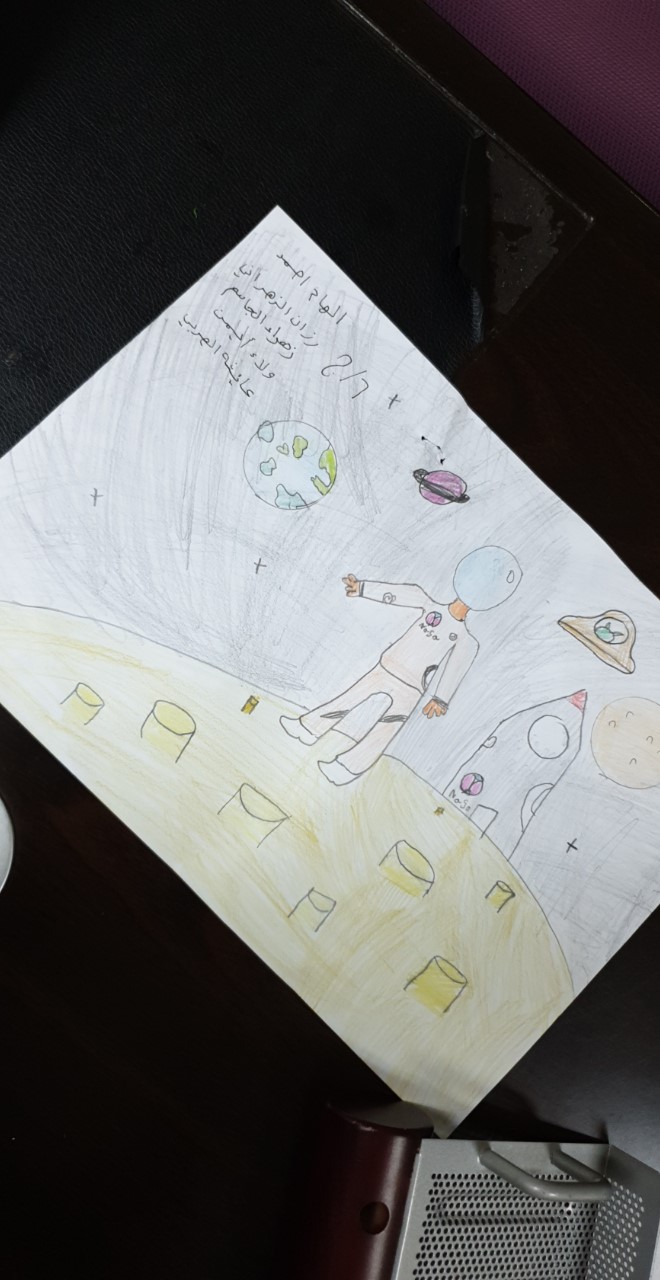 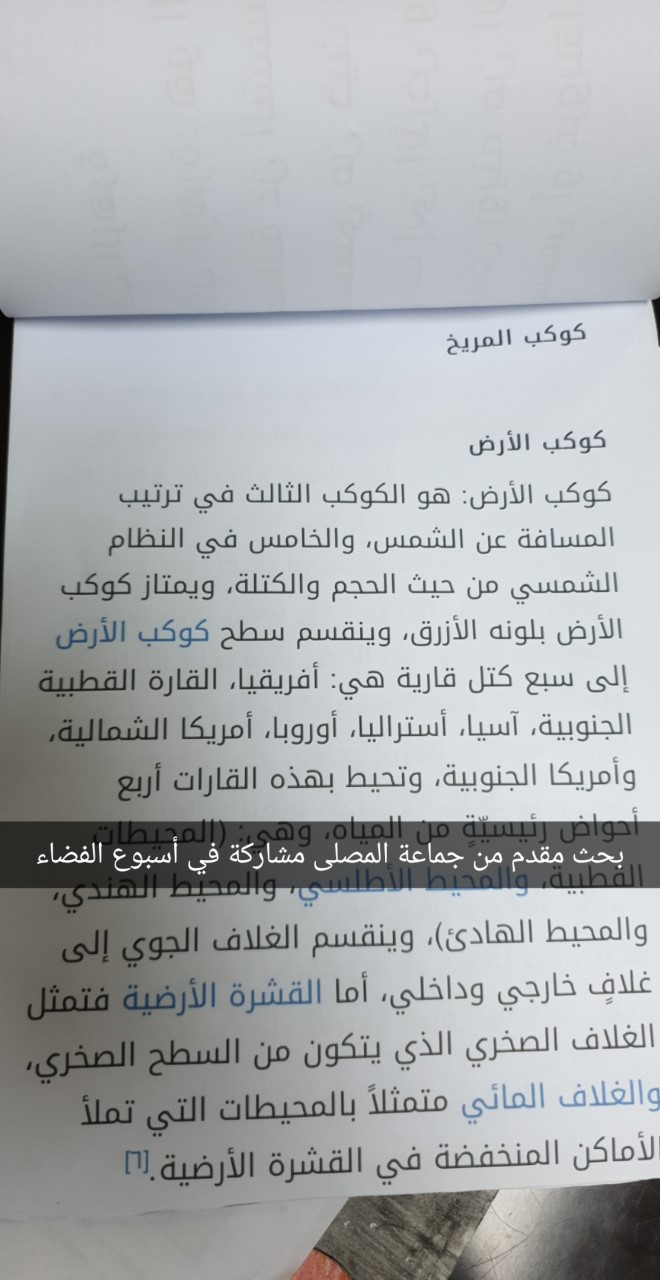 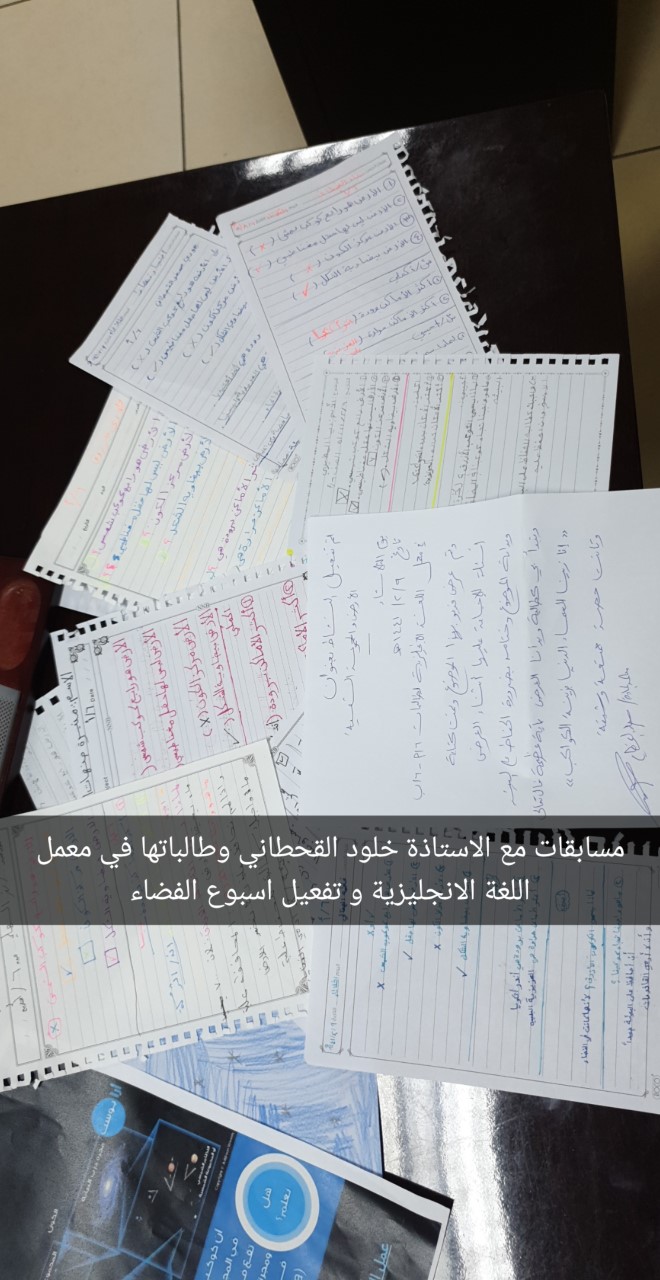 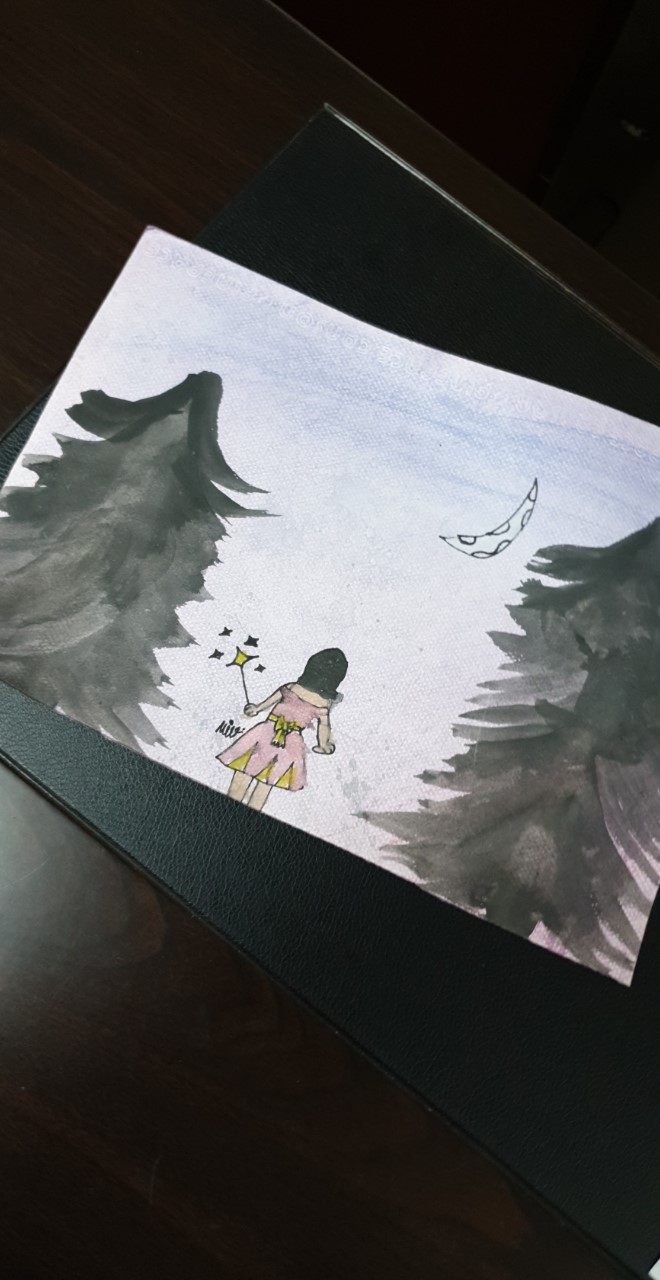 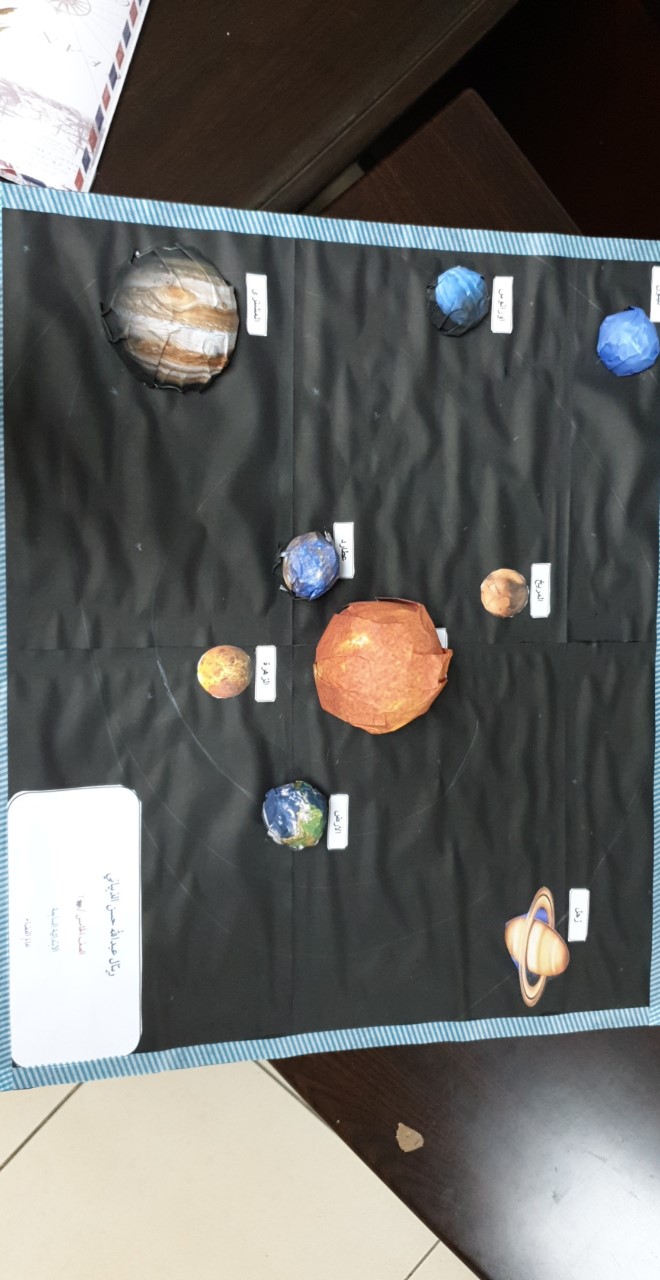 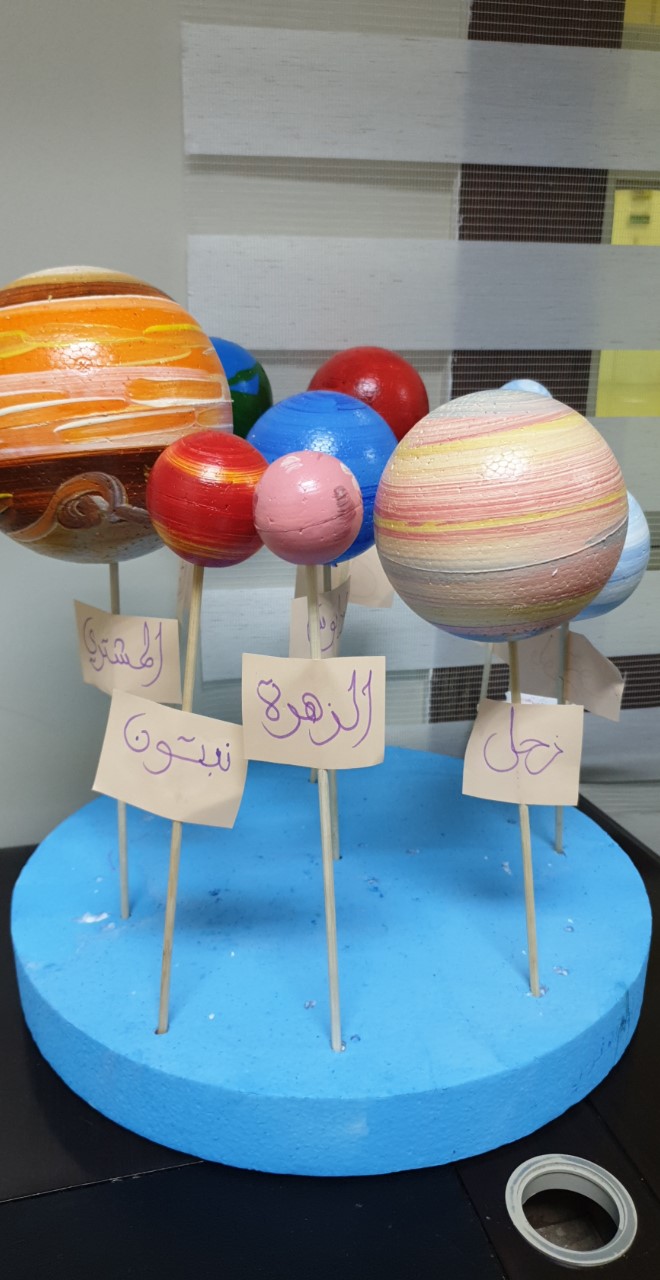 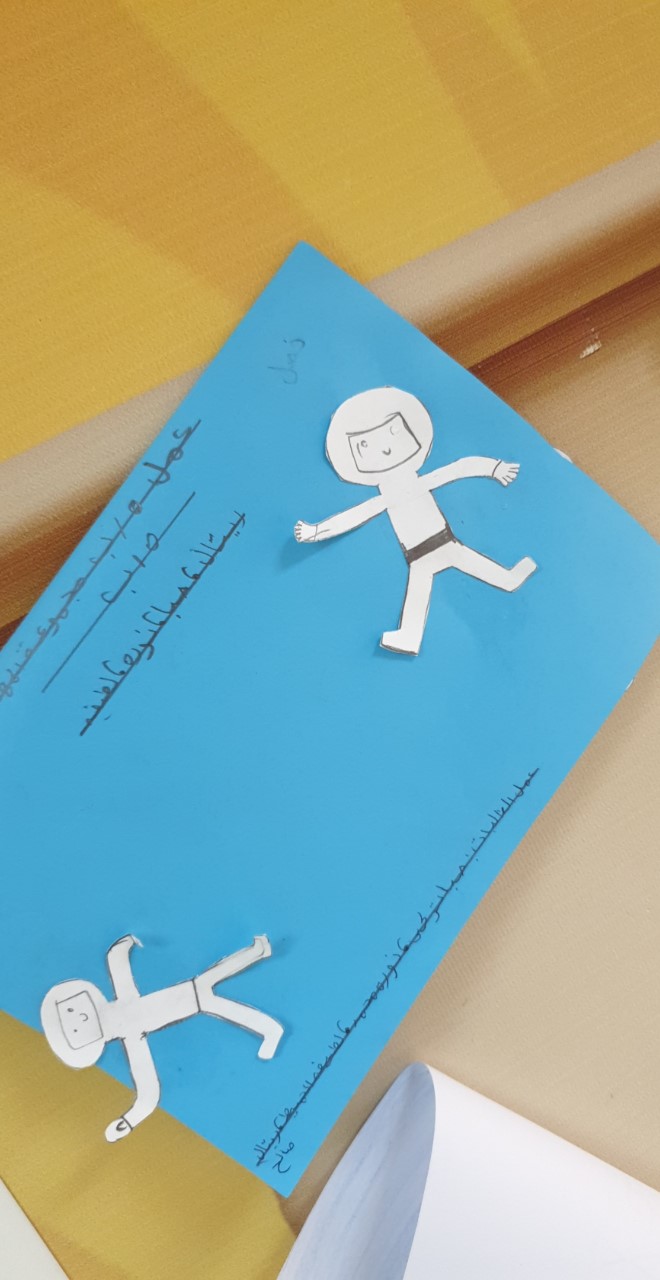 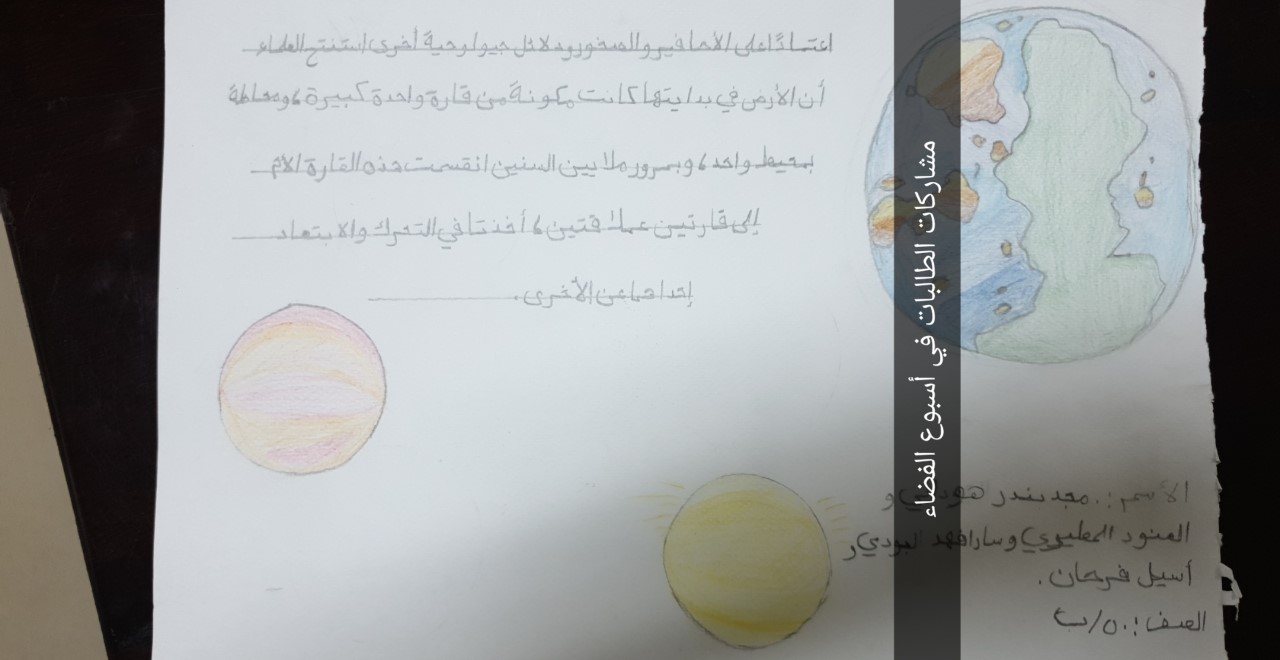 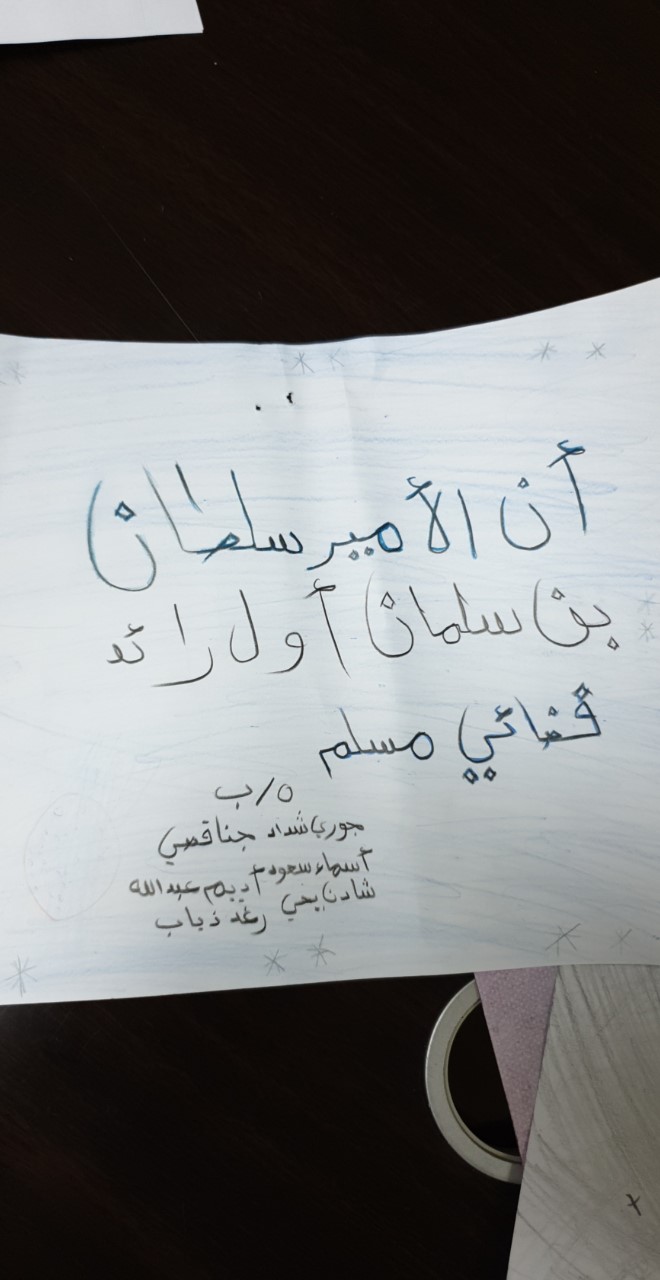 